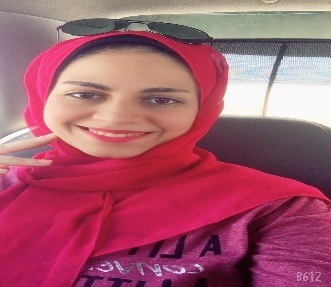 I’m a clinical pharmacist, toxicologist, quality control manager, and medical translator.Self and continuous learning.Good dealing with office programs.Excellent English.Good team worker.Best time and issues management.Flexibility with all types of work.Deal with translation programs such as Trados and meme q.Critical thinking and a strong ability to solve problems.2014–2017Community pharmacist • Abo alkheir pharmacy.2019–2022Hospital pharmacist • clinical • Kafr saad central hospital.2021Quality management specialist at Kafr saad central hospital.2022Medical translator • dew treats academy.Faculty of Pharmacy, Mansoura University, Egypt.Bachelor of pharmaceutical sciences (2017).Diploma in clinical pharmacy (2018).Diploma in toxicological, forensic, and chemical analysis (2021).Al-Sadat academy for business management Diploma in quality control and hospital management (2019-2021).Dew treats academyMedical translation course (2022).